Unit 1 Lesson 4: Construction Techniques 2: Equilateral Triangles1 Notice and Wonder: Circles Circles Circles (Warm up)Student Task StatementWhat do you notice? What do you wonder?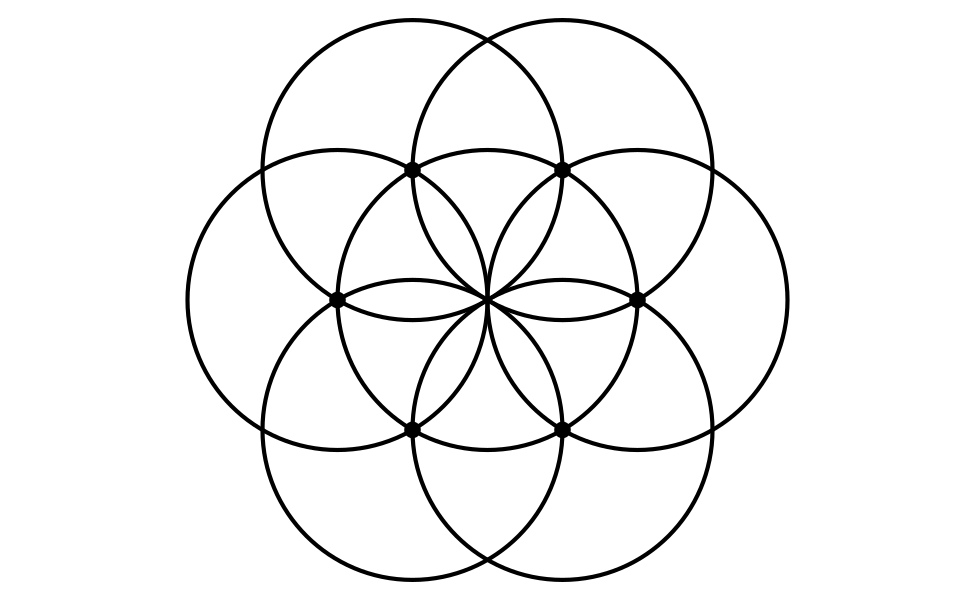 2 What Polygons Can You Find?Images for Launch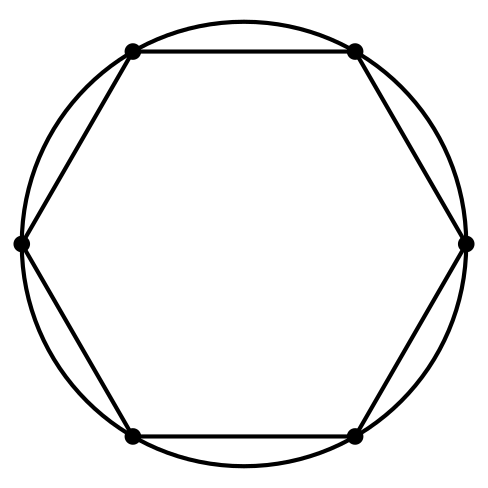 Student Task StatementHere is a straightedge and compass construction of a regular hexagon inscribed in a circle just before the last step of drawing the sides: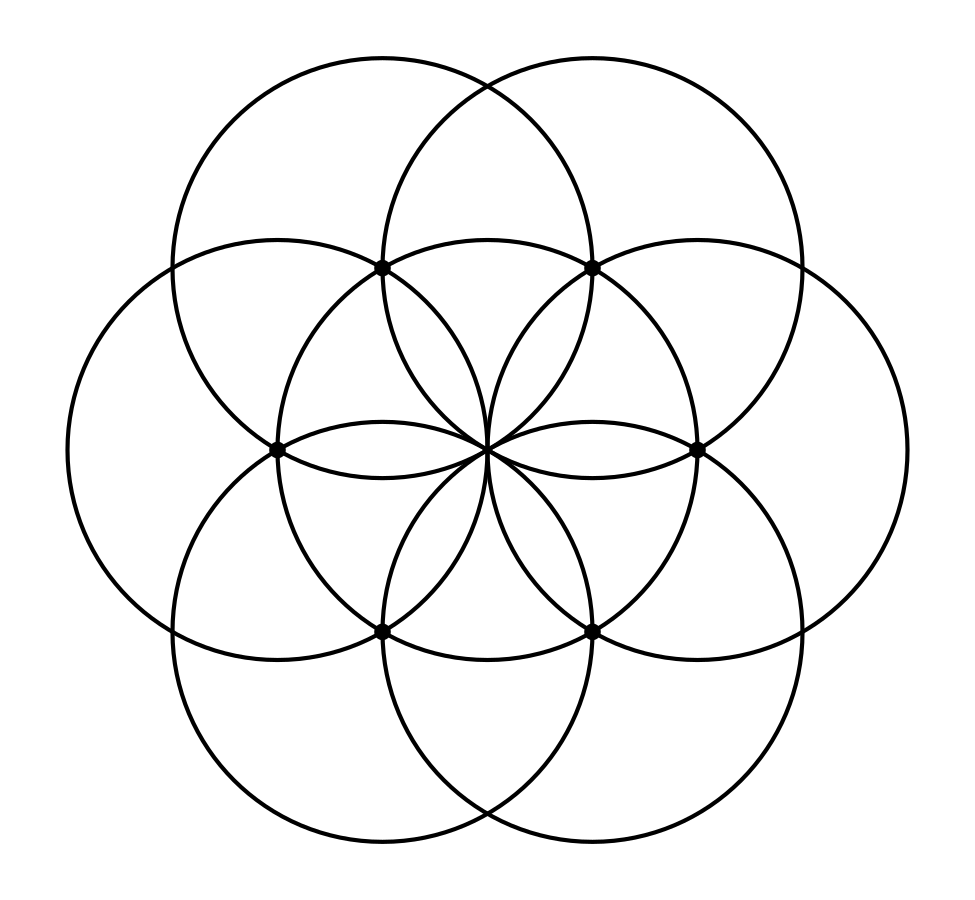 Use a straightedge to draw at least 2 polygons on the figure. The vertices of your polygon should be intersection points in the figure. Lightly shade in your polygons using different colored pencils to make them easier to see.Write at least 2 conjectures about the polygons you made.3 Spot the EquilateralsStudent Task StatementUse straightedge and compass moves to construct at least 2 equilateral triangles of different sizes.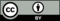 © CC BY 2019 by Illustrative Mathematics®